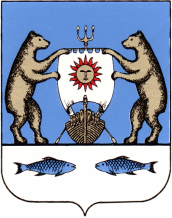 Российская Федерация                                                 Новгородская область Новгородский районАдминистрация  Борковского сельского поселенияПОСТАНОВЛЕНИЕПРОЕКТ2020  г. № Д.БоркиОб утверждении муниципальной целевой программы «Устойчивое развитие территории Борковского сельского поселения  на 2021 - 2023 годы» В соответствии с Бюджетным кодексом Российской Федерации, Федеральным законом от 06.10.2003 г. № 131-ФЗ «Об общих принципах организации  местного самоуправления в Российской Федерации», постановлением Администрации Борковского сельского поселения от 31.10.2013 г. № 135 «Об утверждении Порядка принятия решений о разработке муниципальных программ и их формирования и реализации»,  Уставом Борковского сельского поселенияПОСТАНОВЛЯЕТ:1. Утвердить прилагаемую муниципальную целевую программу «Устойчивое развитие территории Борковского  сельского поселения  на 2021 - 2023 годы».2. Опубликовать настоящее постановление в муниципальной газете «Борковский вестник» и разместить на официальном сайте Администрации Борковского сельского поселения в информационно-телекоммуникационной сети «Интернет» по адресу: www.borkiadm.ru.Глава  Борковского сельского поселения			                   	С.А. Усова 